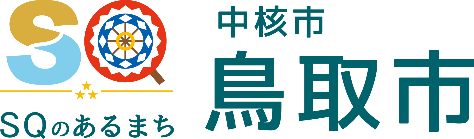 福島県の震災復興イベントにおいて、鳥取市小学校児童が絵付けをした和紙灯ろうが飾られます本市の姉妹都市である、福島県郡山市において、「第3回復興の灯火プロジェクト」が開催されます。鳥取市立青谷小学校、鳥取市立佐治小学校の児童が絵付けをした和紙灯ろうが、プロジェクトの当日、郡山駅前に展示されます。１．概　要　　　　　　　　　　　　　　　　　　　　　　　　　　　　　　　　　　　　　　　　東日本大震災から10年を迎える2021年3月11日に、福島県郡山市において「復興の灯火プロジェクト」が開催されます。「復興の灯火プロジェクト」は、2019年にスタートし、今回は3回目の開催となります。このプロジェクトの開催に向けて、郡山市民と国内外の姉妹都市・友好都市の子どもたちなどが、郡山市の伝統工芸品の一つである「海老根（えびね）伝統手漉和紙」に絵付けをしました。本市においては、鳥取市立青谷小学校と、鳥取市立佐治小学校の児童が絵付けをし、郡山市に送りました。絵付けをした和紙は、灯ろうにして、当日に郡山駅前に飾られます。２．内　容　　　　　　　　　　　　　　　　　　　　　　　　　　　　　　　　　　　　　　　　　　　　　　本プロジェクトは特設サイト：「復興の灯火プロジェクト」においてライブ配信されます。ライブ配信中、郡山市の姉妹都市・友好都市の灯ろう紹介は18:00～18:15を予定しています。３．参　考　　　　　　　　　　　　　　　　　　　　　　　　　　　　　　　　　　　　　　【復興の灯火プロジェクトの詳細】※特設サイト「復興の灯火プロジェクト」より引用〇日時　2021年3月11日（木）11:30～20:30（※灯ろう点灯は17:30から）〇場所　JR郡山駅　西口駅前広場〇内容　海老根伝統手漉和紙の灯ろう展示、会場風景のライブ配信など〇ライブ配信について配信開始時間：18:00から（予定）特設サイト：「復興の灯火プロジェクト」URL【https://fukkou-no-tomoshibi.org】資　料　提　供資　料　提　供令和３年３月１１日令和３年３月１１日担当課(担当)文化交流課（城市・藤縄）電　話30-8022